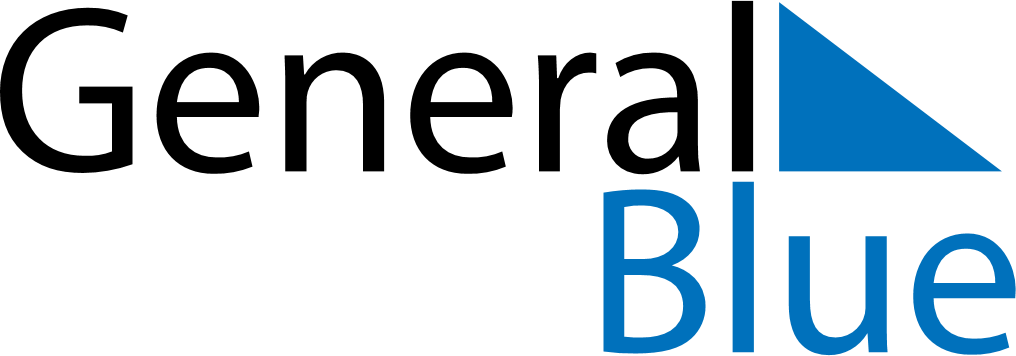 February 2024February 2024February 2024February 2024February 2024February 2024Namur, Wallonia, BelgiumNamur, Wallonia, BelgiumNamur, Wallonia, BelgiumNamur, Wallonia, BelgiumNamur, Wallonia, BelgiumNamur, Wallonia, BelgiumSunday Monday Tuesday Wednesday Thursday Friday Saturday 1 2 3 Sunrise: 8:16 AM Sunset: 5:31 PM Daylight: 9 hours and 14 minutes. Sunrise: 8:15 AM Sunset: 5:32 PM Daylight: 9 hours and 17 minutes. Sunrise: 8:13 AM Sunset: 5:34 PM Daylight: 9 hours and 20 minutes. 4 5 6 7 8 9 10 Sunrise: 8:12 AM Sunset: 5:36 PM Daylight: 9 hours and 24 minutes. Sunrise: 8:10 AM Sunset: 5:38 PM Daylight: 9 hours and 27 minutes. Sunrise: 8:09 AM Sunset: 5:39 PM Daylight: 9 hours and 30 minutes. Sunrise: 8:07 AM Sunset: 5:41 PM Daylight: 9 hours and 34 minutes. Sunrise: 8:05 AM Sunset: 5:43 PM Daylight: 9 hours and 37 minutes. Sunrise: 8:04 AM Sunset: 5:45 PM Daylight: 9 hours and 40 minutes. Sunrise: 8:02 AM Sunset: 5:46 PM Daylight: 9 hours and 44 minutes. 11 12 13 14 15 16 17 Sunrise: 8:00 AM Sunset: 5:48 PM Daylight: 9 hours and 47 minutes. Sunrise: 7:59 AM Sunset: 5:50 PM Daylight: 9 hours and 51 minutes. Sunrise: 7:57 AM Sunset: 5:52 PM Daylight: 9 hours and 54 minutes. Sunrise: 7:55 AM Sunset: 5:53 PM Daylight: 9 hours and 58 minutes. Sunrise: 7:53 AM Sunset: 5:55 PM Daylight: 10 hours and 1 minute. Sunrise: 7:51 AM Sunset: 5:57 PM Daylight: 10 hours and 5 minutes. Sunrise: 7:49 AM Sunset: 5:59 PM Daylight: 10 hours and 9 minutes. 18 19 20 21 22 23 24 Sunrise: 7:48 AM Sunset: 6:00 PM Daylight: 10 hours and 12 minutes. Sunrise: 7:46 AM Sunset: 6:02 PM Daylight: 10 hours and 16 minutes. Sunrise: 7:44 AM Sunset: 6:04 PM Daylight: 10 hours and 20 minutes. Sunrise: 7:42 AM Sunset: 6:06 PM Daylight: 10 hours and 23 minutes. Sunrise: 7:40 AM Sunset: 6:07 PM Daylight: 10 hours and 27 minutes. Sunrise: 7:38 AM Sunset: 6:09 PM Daylight: 10 hours and 31 minutes. Sunrise: 7:36 AM Sunset: 6:11 PM Daylight: 10 hours and 34 minutes. 25 26 27 28 29 Sunrise: 7:34 AM Sunset: 6:13 PM Daylight: 10 hours and 38 minutes. Sunrise: 7:32 AM Sunset: 6:14 PM Daylight: 10 hours and 42 minutes. Sunrise: 7:30 AM Sunset: 6:16 PM Daylight: 10 hours and 46 minutes. Sunrise: 7:28 AM Sunset: 6:18 PM Daylight: 10 hours and 49 minutes. Sunrise: 7:26 AM Sunset: 6:19 PM Daylight: 10 hours and 53 minutes. 